Številka: 06182-2706/2022-4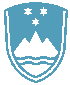 Datum: 7. 10. 2022POROČILO O REDNEM INŠPEKCIJSKEM PREGLEDU NAPRAVE, KI LAHKO POVZROČI ONESNAŽEVANJE OKOLJA VEČJEGA OBSEGAZavezanec:	TERMOPLASTI-PLAMA d. o. o., Hrušica 104, 6244 PodgradNaprava:	Naprava ki proizvaja tiskano in netiskano embalažo in pri tem uporablja barve 	na osnovi organskih topil, z zmogljivostjo porabe topil največ 450 ton na leto. Lokacija: 	naprava se nahaja na zemljiščih s parcelnimi številkami 3886/4, 3887/2, 3887/1, 	3886/1, 3885/6, 3885/4, 3886/2, 3886/3, 3885/3, 3885/2, 3885/7, 3885/5, 	3877/7, 6306/6, 3750/16, 3750/9, 3878/3, 3877/8, vse k. o. Hrušica.Datum pregleda:  6. 10. 2022Okoljevarstveno dovoljenje (OVD) številka:     35407-2/2014-28 z dne 29. 5. 2015 Usklajenost z OVD: DAPri pregledu je ugotovljeno, da zavezanec zagotavlja izvajanje predpisanih obratovalnih monitoringov emisij snovi v okolje za zrak, odpadne vode, hrup, in zagotavlja predpisano ravnanje z odpadki, ki nastajajo pri obratovanju naprave ter ima urejeno skladiščenje odpadkov in nevarnih snovi.Glede na izkazana poročila o obratovalnem monitoringu emisij snovi v okolje za zrak, odpadne vode in meritvah hrupa v okolju za leto 2021 ni bilo ugotovljenih preseganj mejnih vrednosti. O vseh opravljenih meritvah in o ravnanju z odpadki zavezanec pravočasno poroča.Zaključki / naslednje aktivnosti:Naslednji redni inšpekcijski pregled je predviden v skladu s planom Inšpektorata. 